Publicado en Madrid el 27/03/2023 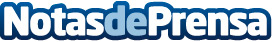 El plato de ducha a medida es una opción más eficiente y moderna, según Dúchate.esEl plato de ducha ha ido poniéndose de moda y convirtiéndose en el protagonista indiscutible de forma muy rápida, gracias a sus grandes ventajas. Es más, a lo largo de los últimos años se han podido observar avances muy interesantes, sobre todo dentro del sector de los platos de ducha a medida. Una empresa especialista en este tipo de reformas para baños y mucho más explica por qué el plato de ducha a medida es la opción más eficiente y moderna que se puede escogerDatos de contacto:Dúchate.es914 741 004Nota de prensa publicada en: https://www.notasdeprensa.es/el-plato-de-ducha-a-medida-es-una-opcion-mas Categorias: Madrid Servicios Técnicos Hogar http://www.notasdeprensa.es